Приложение 1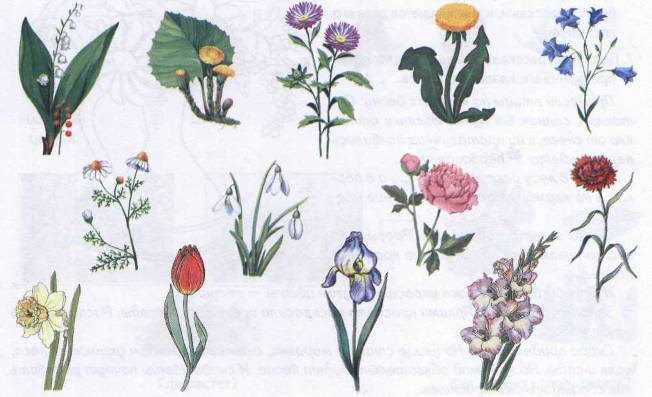 Приложение 2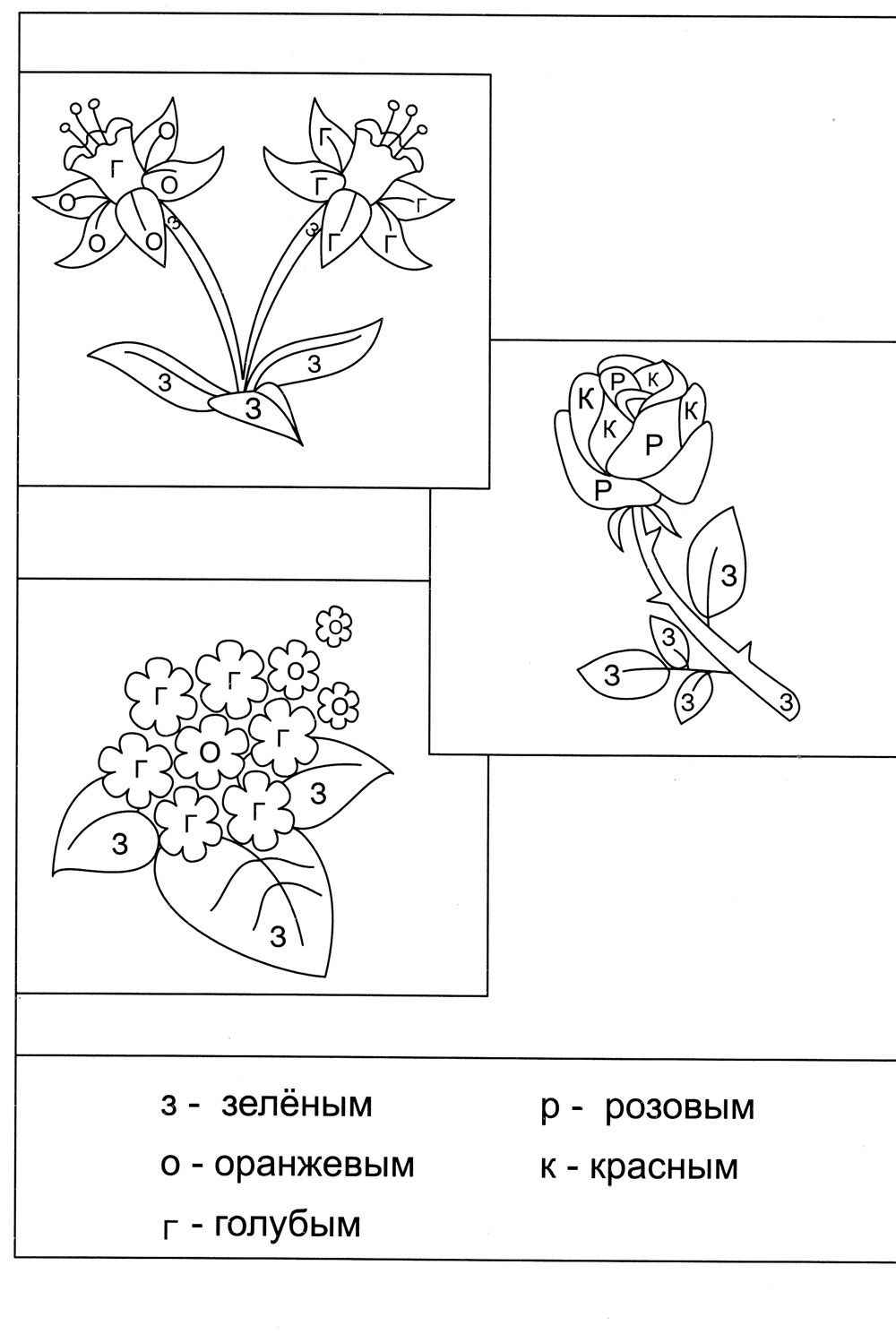 Число,месяц13.04.2020-19.04.2020
Логопедическое занятие по формированию лексико-грамматического строя речи
Тип:Л-ГЧисло,месяц13.04.2020-19.04.2020Тема: 	«Цветы»	Цель:	активизация, расширение, обогащение ,уточнение пассивного и активного словаря по данной теме	Тип:Л-ГПрограммные задачи:Закрепить знания детей о цветах.совершенствование лексико-грамматического строя речи при словообразовании и словоизменении.	Оборудование:	Предметные картинки по теме.	Усвоение и обогащение имен существительных: роза, фиалка, мак, колокольчик, астра, пион и тд.Имен прилагательных: садовые, полевые, луговые, лесные, комнатные.Ход занятия:Организационный этапРассмотреть вместе с ребенком картинки (Приложение 1). Познакомить его с названиями цветов (ландыш, мать-и-мачеха, астра, одуванчик, колокольчик, ромашка, подснежник, пион, гвоздика, нарцисс, тюльпан, ирис, гладиолус). Закрепить в словаре обобщающее понятие «цветы». Отметить особенности строения цветка: стебель, листья, лепестки.
2. Основной этап: 	Игра 1 «Назови ласково».	Взрослый: давай назовем цветы ласково, например, стебель, а ласково стебелек. Твоя очередь:Подснежник (а ласково?)  ... Корень — ... Василек — ...Лист — ... Гвоздика — ... Лепесток — ...Тюльпан — ... Цветок — ... Ромашка — ...Если ребенок затрудняется ответить, взрослый помогает ему.Программные задачи:Закрепить знания детей о цветах.совершенствование лексико-грамматического строя речи при словообразовании и словоизменении.	Оборудование:	Предметные картинки по теме.	Усвоение и обогащение имен существительных: роза, фиалка, мак, колокольчик, астра, пион и тд.Имен прилагательных: садовые, полевые, луговые, лесные, комнатные.Ход занятия:Организационный этапРассмотреть вместе с ребенком картинки (Приложение 1). Познакомить его с названиями цветов (ландыш, мать-и-мачеха, астра, одуванчик, колокольчик, ромашка, подснежник, пион, гвоздика, нарцисс, тюльпан, ирис, гладиолус). Закрепить в словаре обобщающее понятие «цветы». Отметить особенности строения цветка: стебель, листья, лепестки.
2. Основной этап: 	Игра 1 «Назови ласково».	Взрослый: давай назовем цветы ласково, например, стебель, а ласково стебелек. Твоя очередь:Подснежник (а ласково?)  ... Корень — ... Василек — ...Лист — ... Гвоздика — ... Лепесток — ...Тюльпан — ... Цветок — ... Ромашка — ...Если ребенок затрудняется ответить, взрослый помогает ему.Программные задачи:Закрепить знания детей о цветах.совершенствование лексико-грамматического строя речи при словообразовании и словоизменении.	Оборудование:	Предметные картинки по теме.	Усвоение и обогащение имен существительных: роза, фиалка, мак, колокольчик, астра, пион и тд.Имен прилагательных: садовые, полевые, луговые, лесные, комнатные.Ход занятия:Организационный этапРассмотреть вместе с ребенком картинки (Приложение 1). Познакомить его с названиями цветов (ландыш, мать-и-мачеха, астра, одуванчик, колокольчик, ромашка, подснежник, пион, гвоздика, нарцисс, тюльпан, ирис, гладиолус). Закрепить в словаре обобщающее понятие «цветы». Отметить особенности строения цветка: стебель, листья, лепестки.
2. Основной этап: 	Игра 1 «Назови ласково».	Взрослый: давай назовем цветы ласково, например, стебель, а ласково стебелек. Твоя очередь:Подснежник (а ласково?)  ... Корень — ... Василек — ...Лист — ... Гвоздика — ... Лепесток — ...Тюльпан — ... Цветок — ... Ромашка — ...Если ребенок затрудняется ответить, взрослый помогает ему.            Игра 2 ««Подбирай, называй, запоминай»: Закончи предложения словами-действиями.Взрослый задает вопрос ребенку:На клумбах цветы (что делают?) — растут, цветут, вянут ... Из садовой лейки цветы (что делают?) — ... Удобрениями садовые цветы (что делают?) — ... Выращенные цветы ножом (что делают?) — ... В букеты цветы (что делают?) — ... Цветами люди (что делают?) —            Игра 2 ««Подбирай, называй, запоминай»: Закончи предложения словами-действиями.Взрослый задает вопрос ребенку:На клумбах цветы (что делают?) — растут, цветут, вянут ... Из садовой лейки цветы (что делают?) — ... Удобрениями садовые цветы (что делают?) — ... Выращенные цветы ножом (что делают?) — ... В букеты цветы (что делают?) — ... Цветами люди (что делают?) —            Игра 2 ««Подбирай, называй, запоминай»: Закончи предложения словами-действиями.Взрослый задает вопрос ребенку:На клумбах цветы (что делают?) — растут, цветут, вянут ... Из садовой лейки цветы (что делают?) — ... Удобрениями садовые цветы (что делают?) — ... Выращенные цветы ножом (что делают?) — ... В букеты цветы (что делают?) — ... Цветами люди (что делают?) —	Игра 3.  «Один-много» Ландыш ( а много?) ландыши, Незабудка (а много?) .., ромашка – …, василек (а много?)…, гвоздика – …, колокольчик – …, одуванчик  –…, подснежник - … 	Игра 3.  «Один-много» Ландыш ( а много?) ландыши, Незабудка (а много?) .., ромашка – …, василек (а много?)…, гвоздика – …, колокольчик – …, одуванчик  –…, подснежник - … 	Игра 3.  «Один-много» Ландыш ( а много?) ландыши, Незабудка (а много?) .., ромашка – …, василек (а много?)…, гвоздика – …, колокольчик – …, одуванчик  –…, подснежник - … ПаузаФизкульт. минуткаГоворит цветку цветок:«Подними-ка свой листок».(дети поднимают и опускают руки)Выйди на дорожкуДа притопни ножкой(дети шагают на месте, высоко поднимая колени)Да головкой покачайУтром солнышко встречай(вращение головой)Стебель наклони слегка -Вот зарядка для цветка.(наклоны)А теперь росой умойся,Отряхнись и успокойся.(встряхивание кистями рук)Наконец готовы всеДень встречать во всей красе.ПаузаФизкульт. минуткаГоворит цветку цветок:«Подними-ка свой листок».(дети поднимают и опускают руки)Выйди на дорожкуДа притопни ножкой(дети шагают на месте, высоко поднимая колени)Да головкой покачайУтром солнышко встречай(вращение головой)Стебель наклони слегка -Вот зарядка для цветка.(наклоны)А теперь росой умойся,Отряхнись и успокойся.(встряхивание кистями рук)Наконец готовы всеДень встречать во всей красе.ПаузаФизкульт. минуткаГоворит цветку цветок:«Подними-ка свой листок».(дети поднимают и опускают руки)Выйди на дорожкуДа притопни ножкой(дети шагают на месте, высоко поднимая колени)Да головкой покачайУтром солнышко встречай(вращение головой)Стебель наклони слегка -Вот зарядка для цветка.(наклоны)А теперь росой умойся,Отряхнись и успокойся.(встряхивание кистями рук)Наконец готовы всеДень встречать во всей красе.	Игра 4 ««Цветочная полянка»Взрослый предлагает ребенку представить,  что  они очутились на цветочной полянке.Например:Полянка, на которой растут ромашки (какая?) ромашковая…Полянка, на которой растут васильки (какая?) ...Полянка, на которой растут колокольчики (какая?) ...Полянка, на которой растут одуванчики (какая?) ...	Игра 4 ««Цветочная полянка»Взрослый предлагает ребенку представить,  что  они очутились на цветочной полянке.Например:Полянка, на которой растут ромашки (какая?) ромашковая…Полянка, на которой растут васильки (какая?) ...Полянка, на которой растут колокольчики (какая?) ...Полянка, на которой растут одуванчики (какая?) ...	Игра 4 ««Цветочная полянка»Взрослый предлагает ребенку представить,  что  они очутились на цветочной полянке.Например:Полянка, на которой растут ромашки (какая?) ромашковая…Полянка, на которой растут васильки (какая?) ...Полянка, на которой растут колокольчики (какая?) ...Полянка, на которой растут одуванчики (какая?) ...	Итог занятия: Вспомнить с ребенком, о чем Вы с ним побеседовали. Разукрасить цветы по схеме	Итог занятия: Вспомнить с ребенком, о чем Вы с ним побеседовали. Разукрасить цветы по схеме	Итог занятия: Вспомнить с ребенком, о чем Вы с ним побеседовали. Разукрасить цветы по схеме